FORMULAIRE DE GRIEF DES EMPLOYÉS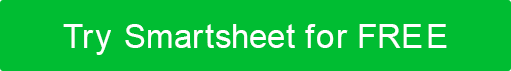 
Veuillez conserver une copie de ce formulaire pour vos propres dossiers.  En tant que plaignant, votre signature ci-dessous indique que les informations que vous avez fournies sur ce formulaire sont véridiques. INFORMATIONS SUR LE REQUÉRANTNOM DE L'EMPLOYÉDATE DE SOUMISSION DU FORMULAIRETITRE DU POSTEID DE L'EMPLOYÉADRESSE POSTALE DU DOMICILE DE L'EMPLOYÉADRESSE POSTALE EN MILIEU DE TRAVAILDÉTAILS DE L'ÉVÉNEMENT MENANT AU GRIEFDATE, HEURE ET LIEU DE L'ÉVÉNEMENTTÉMOINS le cas échéantCOMPTE RENDU DE L'ÉVÉNEMENTVIOLATIONSFournissez un compte rendu détaillé de l'événement.  Inclure les noms de toute autre personne impliquée.  Fournissez une liste de toutes les politiques, procédures ou directives que vous croyez avoir été violées dans le cas décrit. SOLUTION PROPOSÉESIGNATURESSIGNATURESNOM DE L'EMPLOYÉSIGNATURE DE L'EMPLOYÉSIGNATURE DE L'EMPLOYÉDATEREÇU PAR: NOM IMPRIMÉSIGNATURE DU DESTINATAIRESIGNATURE DU DESTINATAIREDATEDÉMENTITous les articles, modèles ou informations fournis par Smartsheet sur le site Web sont fournis à titre de référence uniquement. Bien que nous nous efforcions de maintenir les informations à jour et correctes, nous ne faisons aucune déclaration ou garantie d'aucune sorte, expresse ou implicite, quant à l'exhaustivité, l'exactitude, la fiabilité, la pertinence ou la disponibilité en ce qui concerne le site Web ou les informations, articles, modèles ou graphiques connexes contenus sur le site Web. Toute confiance que vous accordez à ces informations est donc strictement à vos propres risques.